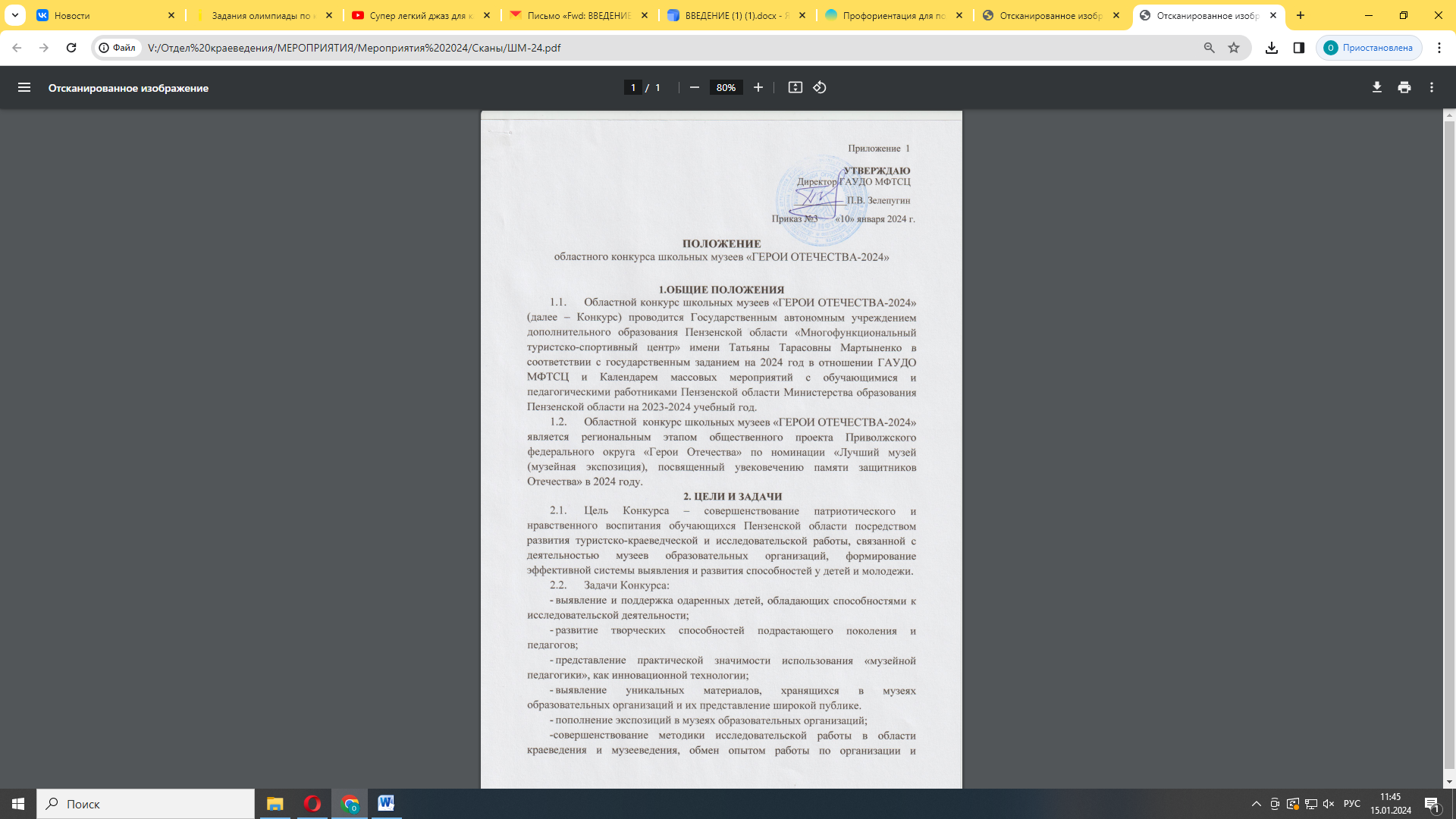 подведению итогов учебно-исследовательской деятельности обучающихся.3. ОРГАНИЗАТОРЫ МЕРОПРИЯТИЯ3.1. Общее руководство подготовкой и проведением Конкурса осуществляет Оргкомитет, формируемый организаторами Конкурса, в том числе:-утверждает состав и регламент работы жюри;принимает конкурсные работы для участия в Конкурсе;информирует об итогах Конкурса органы исполнительной власти субъектов Российской Федерации, осуществляющие государственное управление в сфере образования.3.2. 	Жюри Конкурса:оценивает поступившие материалы и  определяет участников Финала Конкурса в соответствии с критериями оценки (Приложения 1);-определяет победителя (1-е место), призеров (2-е и 3-е места) и дипломантов Конкурса в каждой из номинаций Конкурса.3.3.	Решение жюри по каждой номинации оформляется протоколом и утверждается председателем жюри.МЕСТО И СРОКИ ПРОВЕДЕНИЯКонкурс проводится в течение 2024 года и включает в себя 3 этапа.Муниципальный этап – с 10.01 по 11.03.2024 года. Муниципальные конкурсы музеев образовательных организаций в форме акций, викторин, «проектных сессий», передвижных выставок, направленных на привлечение обучающихся к деятельности школьного музея и сохранению памяти героев. Точные сроки и порядок проведения конкурсов на этапе определяются организаторами муниципального этапа.Региональный этап – с 14.03 по 22.03.2024 года. Отборочный (заочный) – рассмотрение присланных на Конкурс материалов экспертным жюри для рекомендации лучших музеев к участию в Финале Конкурса. Об итогах проведения отборочного этапа ГАУДО МФТСЦ информирует официальным письмом органы исполнительной власти субъектов Российской Федерации, осуществляющие государственное управление в сфере образования, публикует список участников Конкурса, вышедших в финальный этап, на официальном сайте ГАУДО МФТСЦ в срок до 25.03.2024 г.Финал конкурса (очный) – с 25.03 по 23.04. 2024 года. В случае действия ограничительных мер Финал конкурса будет проходить онлайн на платформе SberJazz. Сроки Финала определяются Условиями проведения Конкурса (далее – Условия), которые размещаются на сайте ГАУДО МФТСЦ и являются составной частью настоящего Положения.5. ТРЕБОВАНИЯ К УЧАСТНИКАМ И УСЛОВИЯ ИХ ДОПУСКА5.1. В Конкурсе принимают участие активы школьных музеев образовательных организаций и организаций среднего профессионального образования в возрасте до 18 лет. Возраст участников определяется на момент проведения соответствующего этапа Конкурса.5.2. В номинации «Музей общеобразовательной организации» участие принимают обучающиеся (2-5 человек из числа актива школьного музея).5.3. В номинации «Музей учреждения среднего профессионального образования» участие принимает команда  обучающихся (2-5 человек из числа актива школьного музея).5.4. В номинации «Лучший экскурсовод музея» принимают участие обучающиеся по двум возрастным группам:средняя группа – обучающиеся 6-8 классов (не более одного участника от музея);старшая группа – обучающиеся 9-11 классов (не более одного участника от музея).5.5. Для участия в отборочном (заочном) этапе и Финале Конкурса необходимо до 11 марта 2024 года в электронном виде, на электронную почту kraewedy@yandex.ru,  подать следующие материалы:1. Информация о проведении муниципального этапа в формате PDF с краткими сведениями о количестве образовательных организаций и обучающихся, принявших участие в муниципальном этапе (протокол или приказ c печатью и подписью).2.	 Заявка на участие в отборочном этапе в формате Word (Приложение 2).3. Согласие на обработку персональных данных участников в формате PDF (Приложение 3).4. Информационная карта школьного краеведческого музея (Приложение 4).Текст экскурсии и портфель экскурсовода (для участников в номинации юных экскурсоводов).5.6. Ответственность за безопасность и сохранность жизни участников в пути для награждения победителей, возлагается на руководителей делегаций согласно приказу направляющей организации.6. ПРОГРАММА МЕРОПРИЯТИЯ6.1.«Музей образовательной организации» и «Музей учреждения среднего профессионального образования»- программа заочного этапа и Финала Конкурса для номинаций  включает:6.1.1 Представление информационной карты школьного музея (Приложение 4);6.1.2 Представление работы школьного актива. 6.2. «Лучший экскурсовод музея» -программа заочного этапа и Финала Конкурса включает следующие конкурсные испытания:6.2.1.	Представление текста экскурсии и портфеля экскурсовода.Проведение экскурсии по одной из экспозиций музея.6.3. Жюри Конкурса оценивает представленные работы по критериям (Приложение 1).7. УСЛОВИЯ ПОДВЕДЕНИЯ ИТОГОВ И  НАГРАЖДЕНИЕ7.1. Итоги Конкурса подводятся в каждой номинации путем суммирования баллов. 7.2. Победители Конкурса рекомендуются для участия во Всероссийском конкурсе школьных музеев Российской Федерации, который проводится Федеральным центром детско-юношеского туризма и краеведения в г. Москве.7.3. По решению оргкомитета лучшие музеи, увековечивающие совершенный защитником (защитниками) Отечества подвиг, могут быть рекомендованы для участия в общественном проекте Приволжского федерального округа «Герои Отечества».7.4. Победители Конкурса награждаются дипломами Министерства образования Пензенской области, рамками и призами.7.5. Призеры и дипломанты Конкурса награждаются дипломами Министерства образования Пензенской области.7.6. Участники Конкурса будут отмечены электронными сертификатами.7.7. Результаты конкурса публикуются на официальном сайте ГАУДО МФТСЦ http://turizm58.ru/7.8. Адрес областного Оргкомитета: 440061, г. Пенза, ул. Герцена, д. 5, ГАУДО МФТСЦ. Контактное лицо – Павлова Елена Сергеевна. Тел.: 94-43-81, 94-55-82. Электронная почта: kraewedy@yandex.ru.8. УСЛОВИЯ ФИНАНСИРОВАНИЯ8.1. Расходы, связанные с проведением Конкурса, несет ГАУДО МФТСЦ в рамках средств, выделенных на реализацию государственного задания.8.2. Расходы, связанные с участием делегаций в финале конкурса, несут командирующие организации (питание и проезд до места проведения мероприятия и обратно).Приложение  1 к Положению областного конкурса школьных музеев "ГЕРОИ  ОТЕЧЕСТВА- 2024" РЕГЛАМЕНТ РАБОТЫ  ЖЮРИ1. Отборочный (заочный этап)1.1. Оценка конкурсных материалов школьных музеев (информационная карта музея, Приложение № 4).1.2. Критерии оценки текста экскурсии и портфеля экскурсовода:- структура экскурсии, соответствие названия содержанию;- логичность изложения и стиль;- достоверность фактического материала (цифры, даты, фамилии и др.);- содержание портфеля экскурсовода;- интерактивность в экскурсии;- чистота литературного языка.2.Финал (очный этап)2.1. Критерии для номинаций «Музей общеобразовательной организации», «Музей учреждения среднего профессионального образования»:- документооборот (инвентарная книга, этикетаж…);- состояние оформленных экспозиций музея;- погруженность школьного актива в работу музея;- реализуемые проекты.2.2. Критерии для номинации «Лучший экскурсовод музея» (экскурсия по одной из экспозиций музея):- структура экскурсии;- контакт с экскурсионной группой;- техника ведения экскурсии;- информативность экскурсии;- работа с портфелем экскурсовода.Приложение  2 к Положению областного конкурса школьных музеев "ГЕРОИ ОТЕЧЕСТВА-2024 " Форма заявки (списка участников) Просим допустить к участию в областном конкурсешкольных музеев «ГЕРОИ ОТЕЧЕСТВА – 2024» ___________________________________________________________________________(полное и краткое наименовании организации) ___________________________________________________________________________(индекс, почтовый адрес, код, телефон, электронный адрес) *Для музеев указываем актив школьного музея Директор образовательной организации    _______________(_______________________) 								(подпись)                      (расшифровка подписи (Ф.И.О.) МП.                                           						 Дата __________________        Приложение  3 к Положению областного конкурса школьных музеев «ГЕРОИ ОТЕЧЕСТВА- 2024»СОГЛАСИЕна обработку персональных данных субъекта __________________________________________________________________________________(фамилия, имя, отчество ребенка)Я, _______________________________________________________________________________,(фамилия, имя, отчество родителя/законного представителя)зарегистрирован по адресу:_____________________________________________________,документ, удостоверяющий личность:____________________________________________________________________________________________________________________________________________________________________,(наименование документа, N, сведения о дате выдачи документа и выдавшем его органе)даю согласие Государственному автономному учреждению дополнительного образования Пензенской области «Многофункциональный туристско-спортивный центр» имени Татьяны Тарасовны Мартыненко (ГАУДО МФТСЦ), находящемуся по адресу: г. Пенза, ул. Герцена, д. 5,на обработку персональных данных _________________________________________________________________________,(фамилия, имя, отчество ребенка)а именно:1) фамилии, имени, отчества;2) даты рождения;3) данных свидетельства о рождении (другого документа, удостоверяющего личность);4) номера школы / детского сада, класса;5) домашнего адреса;6) фамилии, имени отчества родителей (законных представителей);7) адреса регистрации родителей (законных представителей);8) сведений об участии в различных мероприятиях (конкурсах, соревнованиях и др.);9) сведений о награждениях, поощрениях;10) участие в фото- и видеосъемках, интервью,  публикацию материалов исследовательской работы.то есть на совершение действий, предусмотренных п. 3 ст. 3 Федерального закона от 27.07.2006 N 152-ФЗ "О персональных данных".Настоящее согласие действует со дня его подписания до дня отзыва в письменной форме <1>."____"______________ 20 ____ г.Представитель субъекта персональных данных:__________________/_______________________________________________________(подпись) 						 (Ф.И.О.)--------------------------------Информация для сведения:<1> Согласно п. 8 ч. 4 ст. 9 Федерального закона от 27.07.2006 N 152-ФЗ "О персональных данных" согласие в письменной форме субъекта персональных данных на обработку его персональных данных должно включать в себя, в частности, срок, в течение которого действует согласие субъекта персональных данных, а также способ его отзыва, если иное не установлено федеральным законом.Приложение  4 к Положению областного конкурса школьных музеев «ГЕРОИ ОТЕЧЕСТВА- 2024»Информационная карта школьного музеяФамилия, имя, участникаДата рождения участникаНоминацияКлассФ.И.О. руководителя музеяДолжностьТелефонруководителяИванов Иван01.02.2002Экскурсовод9 «А»Петров Пётр ПетровичУчитель истории,руководитель музея8927хххххх№Перечень необходимых сведенийСведения о музееБаллы1Образовательное учреждение2Адрес3Телефон, электронная почта4ФИО директора ОУ5ФИО руководителя музея 6Название музея7Профиль музеяДокументы музеяДокументы музеяДокументы музеядо 5 баллов8Приказ об открытии музея№ 218 от 04.08.2015 г.9Приказ о назначении руководителя музея№ 218 от 04.08.2015 г.10Решен ли вопрос о доплате руководителю музеяда11Наличие положения о музее, программы развития, утвержденных руководителем образовательной организацииСсылки на документы12Год последней паспортизации2021г.13№ свидетельства25010014Количество человек в Совете музея1515Количество человек в Активе музея1216План работы школьного актива Ссылка17Ссылка на представление музея школьным активом  (ОБЯЗАТЕЛЬНО)Ссылкадо 10 балловФондовая и экспозиционная работаФондовая и экспозиционная работаФондовая и экспозиционная работадо 5 баллов18Наличие инвентарной книгида19Количество единиц хранения основного/ вспомогательного фонда1330/2620Количество экспонатов, пополнивших фонды музея с 2022г. 2021Музейные помещения:ЭкспозиционныеХранилища3, 300 кв. м1, 16 кв. м22Основные экспозиции музеяУ истоков школыЗемлякиСсылка на фото (1 фото – 1 экспозиция)23Созданные временные выставки и экспозиции с 2022г.1 фото – 1 экспозиция/либо ссылка на новостьПоисково-исследовательская  работа за 2022, 2023, 2024 г.:Поисково-исследовательская  работа за 2022, 2023, 2024 г.:Поисково-исследовательская  работа за 2022, 2023, 2024 г.:до  20 баллов24Приоритетное направление поисково-исследовательской работы25Формы поисковой работыИнтервью, работа в архиве, в архиве библиотеки им. А.С. Пушкина, музее декабристов.26Где, когда и кем были представлены научные исследования. Результат.2022 г. – Краевые декабристские чтения «Кипящих дум высокая отвага» Тема:  «Флора и фауна Забайкальского края в исследованиях братьев Борисовых»Участники: учащиеся 9 класса Кукель В., Иликбаев Д., рук. Петрова Е.Г.Результат: лучшая исследовательская работа2023 г - Краевые декабристские чтения» И честь, и память навека»Тема: «Роль коменданта С.Р.Лепарского в судьбе декабристов во время их пребывания в забайкальской ссылке»Участники: учащийся 10 класса Кукель В., рук. Петрова Е.Г.Результат: II местоОрганизационно-массовая   и  экскурсионная работа на базе музея за 2022,2023, 2024г.:Организационно-массовая   и  экскурсионная работа на базе музея за 2022,2023, 2024г.:Организационно-массовая   и  экскурсионная работа на базе музея за 2022,2023, 2024г.:до 20 баллов27Количество проведенных экскурсий по годам (за последние три года).2022г.- 40;2023г. -50; 2024-28Возраст основных экскурсоводов29Реализация проектов с интерактивной составляющей ( год, название, количество участников, результативность).ссылки30Участие в школьных, областных проектах, акциях( год, название, количество участников, результативность).ссылки31Иные формы работы с населением.Информационная работа и социальные связи музеяИнформационная работа и социальные связи музеядо 10 баллов32Наличие публикаций руководителя музея  о деятельности музея в СМИ и  общественно-политических изданиях.Ссылки на публикации.33в научныхСсылки34Наличие  и полнота материалов музея на сайте образовательной организации или на сайте музея. Ссылки35Государственные музеи, организации, учреждения, с которыми поддерживаются систематические связиКраеведческий музей, музей железной дороги, ЦДЮТиК,  филиал библиотеки им. А.П. Чехова36Общественные организациисовет ветеранов Максимальная оценкаМаксимальная оценкаМаксимальная оценкадо 70 баллов